О внесении изменений в постановление администрации                  Свечинского района от 29.12.2017 № 718 В соответствии со статьей 179 Бюджетного Кодекса Российской Федерации, Федеральным Законом «Об общих принципах организации местного самоуправления в Российской Федерации» от 06.10.2003 № 131-ФЗ, Законом Кировской области  от 18.12.2018 № 210-ЗО «Об областном бюджете на 2019 год и плановый период 2020-2021 гг.», с постановлением администрации Свечинского района от 29.12.2014 № 1169 «О разработке, реализации и оценке эффективности муниципальных программ», администрация Свечинского района ПОСТАНОВЛЯЕТ:1.Внести изменения в муниципальную программу «Формирование современной городской среды в муниципальном образовании Свечинское городского поселение Свечинского района Кировской области»  согласно приложению2. Организационному управлению опубликовать настоящее постановление на Интернет-сайте муниципального образования Свечинский муниципальный район Кировской области.Глава Свечинского района			Н.Д. Бусыгин                                    УТВЕРЖДЕНЫпостановлением администрации Свечинского районаот 11.12.2019  № 753ИЗМЕНЕНИЯв муниципальную программу «Формирование современной городской среды в муниципальном образовании Свечинское городского поселение Свечинского района Кировской области»                                       В паспорте Муниципальной программы разделы  «Объем финансового обеспечения муниципальной программы» изложить в новой редакции:2. Раздел 5 Муниципальной программы  «Ресурсное  обеспечение Муниципальной программы» изложить в новой редакции:«5.Ресурсное  обеспечение Муниципальной программыОбъем финансирования Программы на 2018 - 2022 годы составит 5493977 рублей, в том числе:средства федерального бюджета – 5197697,94 рублей;средства областного бюджета –52502,06 рублей;средства местных бюджетов – 243777,00 рублей (по соглашениям);средства внебюджетных источников 0,00  рублей.»3. Приложение № 9  Муниципальной программы «Ресурсное обеспечение реализации Программы за счет всех источников финансирования» изложить в новой редакции. Сведения о целевых показателях эффективности реализации Программы изложить в новой редакции согласно приложения № 1.Приложение № 1Сведенияо целевых показателях эффективности реализации Программы.              Приложение  9к ПрограммеРесурсное обеспечениереализации Программы за счет всех источников финансированияx - год реализации отдельного мероприятия, не требующего финансирования.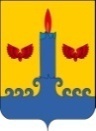 АДМИНИСТРАЦИЯ  СВЕЧИНСКОГО РАЙОНА  КИРОВСКОЙ  ОБЛАСТИПОСТАНОВЛЕНИЕзаседания по установлению стажа муниципальной службыАДМИНИСТРАЦИЯ  СВЕЧИНСКОГО РАЙОНА  КИРОВСКОЙ  ОБЛАСТИПОСТАНОВЛЕНИЕзаседания по установлению стажа муниципальной службыАДМИНИСТРАЦИЯ  СВЕЧИНСКОГО РАЙОНА  КИРОВСКОЙ  ОБЛАСТИПОСТАНОВЛЕНИЕзаседания по установлению стажа муниципальной службыАДМИНИСТРАЦИЯ  СВЕЧИНСКОГО РАЙОНА  КИРОВСКОЙ  ОБЛАСТИПОСТАНОВЛЕНИЕзаседания по установлению стажа муниципальной службы11.12.2019№753пгт Свеча пгт Свеча пгт Свеча пгт Свеча Объем финансового обеспечения Программыобщий объем финансирования – 5493977,00  рублей, в том числе:средства федерального бюджета – 5197697,94  рублей;средства областного бюджета – 52502,06 рублей;средства местных бюджетов – 243777,00 рублей;средства внебюджетных источников – 0,00  рублейN п/пНаименование Программы, наименование показателяЕединица измеренияЗначение показателей эффективности (прогноз, факт)Значение показателей эффективности (прогноз, факт)Значение показателей эффективности (прогноз, факт)Значение показателей эффективности (прогноз, факт)Значение показателей эффективности (прогноз, факт)N п/пНаименование Программы, наименование показателяЕединица измерения22018 год22019 год22020 год2021 год2022 год11.«Формирование современной городской среды муниципального образования Свечинское городское поселение Свечинского  района Кировской области» на 2018-2022 годы11.1.Количество благоустроенных дворовых территорийеединиц004455511.2.Доля благоустроенных в соответствии с правилами благоустройства дворовых территорий от общего количества дворовых территорийппроцентов099220314211.3.Количество благоустроенных общественных территорийеединиц50112200N п/пСтатусНаименование ПрограммыИсточник финансированияРасходы (прогноз, факт), рублейРасходы (прогноз, факт), рублейРасходы (прогноз, факт), рублейРасходы (прогноз, факт), рублейРасходы (прогноз, факт), рублейРасходы (прогноз, факт), рублейN п/пСтатусНаименование ПрограммыИсточник финансирования2018 год2019 год2020 год2021 год2022 годитогоМуниципальная программа «Формирование современной городской среды муниципального образования Свечинское городское поселение Свечинского района Кировской области» всего49000,05444977,000,000,000,005493977,00Муниципальная программа «Формирование современной городской среды муниципального образования Свечинское городское поселение Свечинского района Кировской области» федеральный бюджет 0,005197697,940,000,000,005197697,94Муниципальная программа «Формирование современной городской среды муниципального образования Свечинское городское поселение Свечинского района Кировской области» областной бюджет0,0052502,060,000,000,0052502,06Муниципальная программа «Формирование современной городской среды муниципального образования Свечинское городское поселение Свечинского района Кировской области» местный бюджет49000,0194777,000,000,000,00243777,00Муниципальная программа «Формирование современной городской среды муниципального образования Свечинское городское поселение Свечинского района Кировской области» Внебюджет. источники0,000,000,000,000,000,00Отдельное мероприятие«Проведение инвентаризации дворовых и общественных территорий в целях их благоустройства»не требуетсяxxxxxx2Отдельное мероприятие«Обеспечение реализации приоритетного проекта «Формирование комфортной городской среды»всего0,005379412,920,000,000,005379412,922Отдельное мероприятие«Обеспечение реализации приоритетного проекта «Формирование комфортной городской среды»федеральный бюджет0,005197697,940,000,000,005197697,942Отдельное мероприятие«Обеспечение реализации приоритетного проекта «Формирование комфортной городской среды»областной бюджет0,0052502,060,000,000,0052502,062Отдельное мероприятие«Обеспечение реализации приоритетного проекта «Формирование комфортной городской среды»местный бюджет0,00129212,920,000,000,00129212,922Отдельное мероприятие«Обеспечение реализации приоритетного проекта «Формирование комфортной городской среды»Внебюджетисточники0,000,000,000,000,000,00Ремонт дворовой территории  по адресу пгт Свеча ул. Гагарина д.14всего0,00754567,920,000,000,00754567,92Ремонт дворовой территории  по адресу пгт Свеча ул. Гагарина д.14федеральный бюджет0,00739551,920,000,000,00739551,92Ремонт дворовой территории  по адресу пгт Свеча ул. Гагарина д.14областной бюджет0,007470,230,000,000,007470,23Ремонт дворовой территории  по адресу пгт Свеча ул. Гагарина д.14местный бюджет0,007545,770,000,000,007545,77Ремонт дворовой территории  по адресу пгт Свеча ул. Гагарина д.14Внебюджетисточники0,000,000,000,000,000,00Ремонт дворовой территории  по адресу пгт Свеча ул. Труда д.22 всего0,001060900,000,000,000,001060900,00Ремонт дворовой территории  по адресу пгт Свеча ул. Труда д.22 федеральный бюджет0,001039787,950,000,000,001039787,95Ремонт дворовой территории  по адресу пгт Свеча ул. Труда д.22 областной бюджет0,0010502,920,000,000,0010502,92Ремонт дворовой территории  по адресу пгт Свеча ул. Труда д.22 местный бюджет0,0010609,130,000,000,0010609,13Ремонт дворовой территории  по адресу пгт Свеча ул. Труда д.22 Внебюджетисточники0,000,000,000,000,000,00Ремонт дворовой территории  по адресу пгт Свеча ул. Кооперативная д.22всего0,001233934,000,000,000,001233934,00Ремонт дворовой территории  по адресу пгт Свеча ул. Кооперативная д.22федеральный бюджет0,001209378,540,000,000,001209378,54Ремонт дворовой территории  по адресу пгт Свеча ул. Кооперативная д.22областной бюджет0,0012215,960,000,000,0012215,96Ремонт дворовой территории  по адресу пгт Свеча ул. Кооперативная д.22местный бюджет0,0012339,500,000,000,0012339,50Ремонт дворовой территории  по адресу пгт Свеча ул. Кооперативная д.22Внебюджетисточники0,000,000,000,000,000,00Ремонт дворовой территории  по адресу пгт Свеча ул. Коммунистическая д.3всего0,001257654,000,000,000,001257654,00Ремонт дворовой территории  по адресу пгт Свеча ул. Коммунистическая д.3федеральный бюджет0,001232626,510,000,000,001232626,51Ремонт дворовой территории  по адресу пгт Свеча ул. Коммунистическая д.3областной бюджет0,0012450,790,000,000,0012450,79Ремонт дворовой территории  по адресу пгт Свеча ул. Коммунистическая д.3местный бюджет0,0012576,700,000,000,0012576,70Ремонт дворовой территории  по адресу пгт Свеча ул. Коммунистическая д.3Внебюджетисточники0,000,000,000,000,000,00Благоустройство  общественной территории  по ул. Ленина пгт Свеча (с уборкой деревьев и установкой скамеек)всего0,00 1072357,000,000,000,00 1072357,00Благоустройство  общественной территории  по ул. Ленина пгт Свеча (с уборкой деревьев и установкой скамеек)федеральный бюджет0,00976353,020,000,000,00976353,02Благоустройство  общественной территории  по ул. Ленина пгт Свеча (с уборкой деревьев и установкой скамеек)областной бюджет0,009862,160,000,000,009862,16Благоустройство  общественной территории  по ул. Ленина пгт Свеча (с уборкой деревьев и установкой скамеек)местный бюджет0,0086141,820,000,000,0086141,82Благоустройство  общественной территории  по ул. Ленина пгт Свеча (с уборкой деревьев и установкой скамеек)Внебюджетисточники0,000,000,000,000,000,004.Отдельное мероприятие«Организация общественного участия в реализации приоритетного проекта "Формирование комфортной городской среды»Не требуетсяХХХХХХОтдельное мероприятиеРазработка, проверка сметной документации и строительный контрольВСЕГО49000,065564,080,000,000,00114564,08Отдельное мероприятиеРазработка, проверка сметной документации и строительный контрольВнебюджетисточники0,000,000,000,000,000,00Отдельное мероприятиеРазработка, проверка сметной документации и строительный контрольфедеральный бюджет0,000,000,000,000,000,00Отдельное мероприятиеРазработка, проверка сметной документации и строительный контрольобластной бюджет0,000,000,000,000,000,00Отдельное мероприятиеРазработка, проверка сметной документации и строительный контрольместный бюджет49000,065564,080,000,000,00114564,08